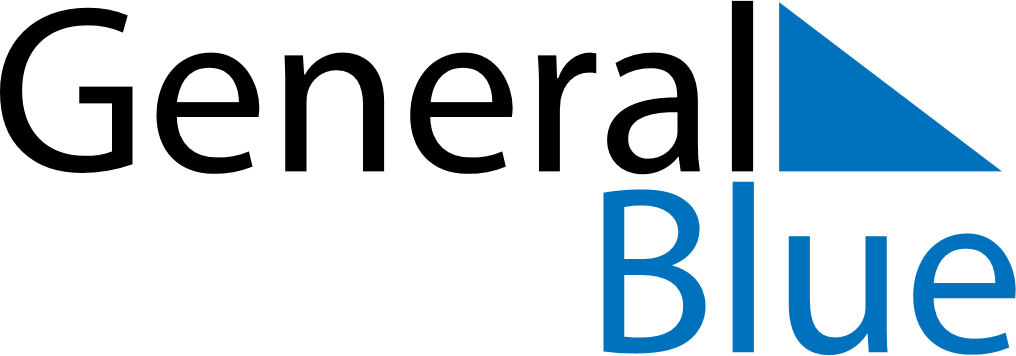 Daily PlannerDecember 28, 2026 - January 3, 2027Daily PlannerDecember 28, 2026 - January 3, 2027Daily PlannerDecember 28, 2026 - January 3, 2027Daily PlannerDecember 28, 2026 - January 3, 2027Daily PlannerDecember 28, 2026 - January 3, 2027Daily PlannerDecember 28, 2026 - January 3, 2027Daily Planner MondayDec 28TuesdayDec 29WednesdayDec 30ThursdayDec 31FridayJan 01 SaturdayJan 02 SundayJan 03MorningAfternoonEvening